Recursos para Nuevos InmigrantesPS24 es una escuela pública multicultural que celebra sus diversos orígenes culturales. Ayudamos a nuestros inmigrantes recientes a través de una serie de talleres y servicios para que puedan navegarse mejor en Nueva York. El éxito con nuestros estudiantes comienza con una fuerte asociación con sus padres y tutores ayudándoles a entender cómo mejor apoyar a sus hijos e introducirlos a los muchos servicios y lugares disponibles para ellos.Este folleto es un resumen de los recursos locales que esperamos podrían ayudar a los nuevos inmigrantes a prosperar en su nuevo hogar. Bienvenidos al vecindario!Hospitales Locales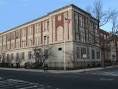 NewYork-Presbyterian/QueensSitio Web: http://www.nyhq.org/Teléfono: (718) 670-2000  	(800) 282-6684Dirección: 56-45 Main Street, Flushing, NY 11355Flushing Hospital Medical CenterSitio Web: flushinghospital.org/Teléfono: (718) 670-5000Dirección: 4500 Parsons Blvd, Flushing, NY 11355NYU Langone Cardiovascular AssociatesSitio Web: http://nyulangone.org/Teléfono: 718-353-4004Dirección: 142-42 Booth Memorial Avenue
 	1st Floor, Flushing, NY 11355Teléfono: 718-423-3355Dirección: 143-51 Roosevelt Avenue
 	Suite 1A, Flushing, NY 11354First Med Immediate Medical CareSitio Web: http://www.firstmedny.comTeléfono: (718) 224-8855Dirección: 191-20 Northern Blvd., Flushing, NY 11358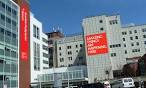 Estaciones de Policía Locales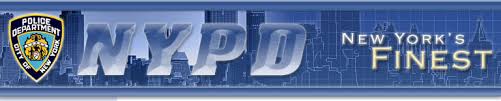 Departamento de Policía de Nueva York Precinto 109Sitio Web:  http://www.nyc.gov/html/nypd/html/ 		precincts/precinct_109.shtmlDirección: 37-05 Union St, Flushing, NY 11354Teléfono: (718) 321-2250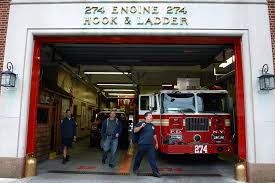 Departamento de Bomberos LocalesFDNY Engine 274Dirección: 41-20 Murray St, Flushing, NY 11355Bibliotecas LocalesLas sucursales de la Biblioteca Local ofrecen programas gratuitos relacionados con el desarrollo de habilidades para el trabajo y la vida, así como presentaciones culturales y recreativas a través de asociaciones locales, voluntarios o artistas contratados para personas de todas edades.La Biblioteca ayuda a los inmigrantes que no hablan inglés a entender e interactuar con la cultura, gobierno y sistema educativo de los Estados Unidos a través de los recursos y servicios ofrecidos.Biblioteca de Queens en FlushingSitio Web: www.queenslibrary.org/flushingDirección: 41-17 Main St, Flushing, NY 11355Teléfono: (718) 661-1200Biblioteca de Queens en Queensboro HillSitio Web: www.queenslibrary.org/branch/queensboro-hillDirección: 60-5 Main St, Flushing, NY 11355Teléfono: (718) 359-8332Biblioteca de Queens en Mitchell-LindenSitio Web: www.queenslibrary.org/mitchell-lindenDirección: 31-32 Union St, Flushing, NY 11354Teléfono: (718) 539-2330Biblioteca de Educación para la SaludSitio Web: www.healthlibrary.com/Dirección: 56-45 Main St, Flushing, NY 11355Teléfono: (718) 670-1118Museos LocalesSociedad Histórica de QueensLa Sociedad Histórica de Queens (QHS) es la sociedad histórica para el condado más grande en la ciudad de Nueva York y se dedica a preservar la historia de Queens con programas educativos, exposiciones y su papel como centro de investigación de la historia local.Sitio Web: www.queenshistoricalsociety.org/Dirección: 14335 37th Avenue, Flushing, NY 11354Teléfono: (718) 939-0647Museo Voelker OrthEl Museo Voelker Orth, Santuario de Aves y Jardín Victoriano es un hito de la Ciudad de Nueva York.  El Museo Voelker Orth atrae público a través de las artes, educación, naturaleza, horticultura y la historia local ofreciendo tours de la casa, exposiciones temporales, conciertos, conferencias y talleres, festivales culturales y familiares y programas escolares.Sitio Web: www.vomuseum.org/Dirección: 14919 38th Ave, Flushing, NY 11354Teléfono: (718) 359-6227Museo de la Casa Lewis Howard LatimerLa casa de Lewis H. Latimer,  fue construida en el estilo Queen Anne de arquitectura entre 1887 y 1889 por la familia Sexton.Sitio Web: historichousetrust.org/house/lewis-h-     latimer-  house-museum/Dirección: 34-41 137th St, Flushing, NY 11354Teléfono: (718) 961-8585Museo de QueensEl Museo de Queen es un museo de arte y centro educativo ubicado en el parque Flushing Meadows-Parque Coronas.Sitio Web: www.queensmuseum.org/Teléfono: (718) 592-9700Dirección: Flushing Meadows Corona Park, Queens, NY 11368Salón de Ciencias de Nueva YorkEl Salón de Ciencias de Nueva York, también conocido como NYSCI, es un museo de ciencias localizado en Flushing Meadows-Parque Corona en el distrito de Queens de la ciudad de Nueva York, en la sección del parque que se encuentra en Corona.Sitio Web: nysci.org/Dirección: 47-01 111th St, Corona, NY 11368Teléfono: (718) 699-0005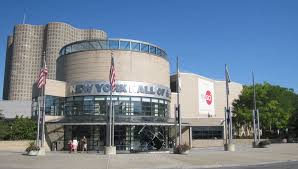 Museo de la Casa Louis ArmstrongLa Casa Louis Armstrong fue el hogar de Louis Armstrong y su esposa Lucille Wilson desde 1943 hasta su muerte en 1971. Lucille le dio la propiedad a la ciudad de Nueva York con el fin de crear un museo centrado en su marido.Sitio Web: www.louisarmstronghouse.org Dirección: 34-56 107th St, Flushing, NY 11368Teléfono: (718) 478-8274Ayuntamiento de FlushingEl ayuntamiento de Flushing es un ayuntamiento histórico situado en la sección de Flushing del distrito de Queens de la ciudad de Nueva York.Sitio Web: http://www.flushingtownhall.org/ Dirección: 137-35 Northern Blvd, Flushing, NY 11354Teléfono: (718) 463-7700Lugares de Interés LocalesDepartamento de Parques y Recreación de la Ciudad de Nueva YorkSitio Web disponible en varios idiomas:	https://www.nycgovparks.org/index.phpIr a “Traducir” (Translate) para seleccionar su idioma preferido y eche un vistazo a los eventos especiales y actividades disponibles para la familia en el área de Nueva York.Jardín Botánico de QueensEl Jardín Botánico de Queens comenzó como parte de la Feria Mundial de Nueva York de 1939 en Queens. Después de la feria, el jardín se expandió para tomar una porción más grande del Parque Flushing Meadows.Sitio Web: www.queensbotanical.org/Dirección: 43-50 Main St, Flushing, NY 11355Teléfono: (718) 886-3800Entradas: Adultos – $6, Mayores (edad 62+)-$4, Estudiantes con Identificación-$4, Niños (edades 4 to 12)-$2, Niños (3 y menos) -GRATIS, Miembros – GRATISZoológico de Queens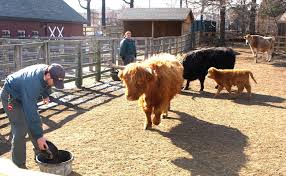 Exposiciones: Aviario, Camino del Bosque, Camino de América del Sur, Piscina de Leones Marinos, Grandes Llanos, Pantano de Aves Acuáticas, Animales DomésticosSitio Web: https://queenszoo.com/Dirección: 53-51 111th St, Corona, NY 11368Teléfono: (718) 271-1500Entradas: Adultos 13 & mas - $8, Niños 3 a 12 - $5,  Mayores de 65 & mas - $6, Niños 2 & menos - GRATISGrandes Almacenes y Centros Comerciales LocalesThe Shops at SkyView CenterCentro Comercial: Nordstrom, Marshalls, Target y más! Dirección: 40-24 College Point Blvd, Flushing NY 11354Macy'sGran Almacén de cadena que proporciona ropa de marca, accesorios, artículos para el hogar & electrodomésticos.Sitio Web: http://www1.macys.com/Dirección: 136-50 Roosevelt Ave, Flushing, NY 11354Teléfono: (718) 358-9000Fresh Meadows Centro ComercialDirección: 61-18 190St, Fresh Meadows, NY 11365Golden Shopping MallComplejo con variados comerciantes chinos Dirección: 41-36 Main St., Flushing, NYNew World MallCentro Comercial con un mercado asiático y cafés Dirección: 136-20 Roosevelt Ave, Flushing, NYThe Shops at Queens CrossingTiendas y restaurantes con enfoque asiáticoDirección: 136-17 39th Ave, Flushing, NYFlushing Town Center LPCentro Comercial  Dirección: 4024 College Point Blvd, Flushing, NYAgencias GubernamentalesOficina de Inmigración del AlcaldeServicios legales de inmigración, servicios de la ciudad y otros beneficios Sitio Web disponible en varios idiomas http://www1.nyc.gov/site/immigrants/index.pageTeléfono: (212) 788-7654Oficina de Correos de los EEUU - Rama de FlushingServicios Postales; Servicios de PasaporteDirección: 4165 Main Street, Flushing, NY 11355Sitio Web: https://www.usps.comTeléfono: (718) 321-6893Oficinas de Seguro SocialCentro de Tarjetas de Seguro Social de QueensDirección: 155-10 Jamaica Ave Teléfono: (800) 772-1213Oficinas de Seguro SocialDirección: 31-08 37th Ave Teléfono: (800) 772-1213Departamento de Vehículos Motorizados168-46 91st Ave, Jamaica, NY 11432Sitio Web disponible en varios idiomas: dmv.ny.govDepartamento de Desarrollo de la Juventud y la ComunidadPara jóvenes, adultos, familias y personas mayoresSitio web disponible en varios idiomas:http://www1.nyc.gov/site/dycd/services/services.page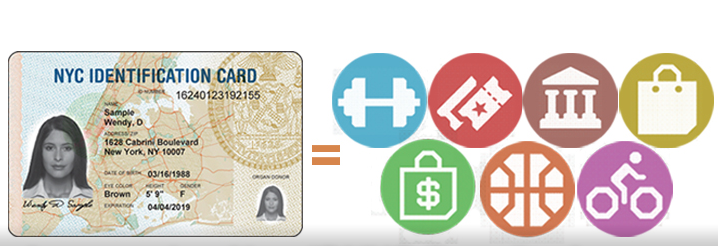 Departamento de Educación de la Ciudad de Nueva YorkSitio Web: http://schools.nyc.gov/default.htmLa información está disponible en muchos idiomas, seleccione su idioma preferido en el menú desplegable ubicado en la esquina superior derecha de la página web.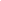 , , , ,  , , 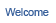 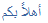 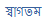 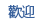 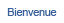 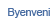 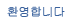 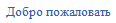 , 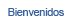 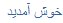 Sitio Web de Padres y Familias: http://schools.nyc.gov/ParentsFamilies/default.htmSitio Web de Académica del Departamento de Educación:http://schools.nyc.gov/Academics/default.htmOACE – Oficina de Adultos y Educación ContinuaLos residentes de la Ciudad de Nueva York de 21 años o más pueden registrarse para clases en cualquier lugar de la ciudad. Todas las clases son enseñadas por maestros certificados y son gratis. PS 24 es un sitio para el programa de inglés para adultos ofrecido aquí los sábados; 8:30 am-12:30pm.Sitio Web disponible en varios idiomas:http://schools.nyc.gov/community/AdultEd/default.htmCentro de Bienvenida FamiliarAquí puede matricular a sus hijos, hacer preguntas, aprender que está ocurriendo en el distrito escolar de su hijo.30-48 Linden Place, 2nd Floor, Flushing, NY 11354Recursos Sugeridos para Apoyar la Lectura de los Estudiantes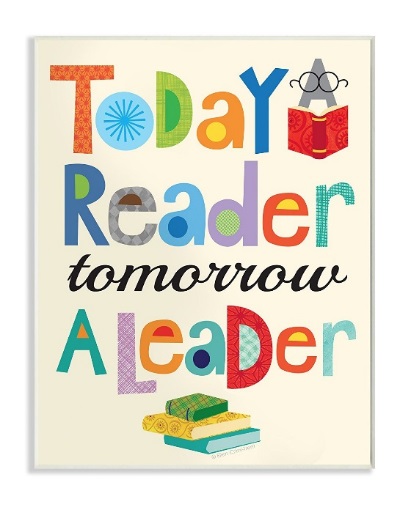 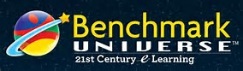 	nycs.benchmarkuniverse.com 			Thinkcerca.com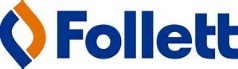 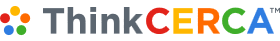 			Follet.com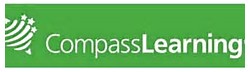 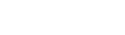 			Compasslearning.comPara Revisar Grados y AsistenciaVisite: mystudent.nyc para iniciar sesión.Póngase en contacto con el Coordinador de Padres para ayudar a configurar una cuenta.PS 24 Queens141-11 Holly AvenueFlushing, NY 11355Teléfono: (718) 359-2288          Fax: (718) 460-3251Sitio Web de la Escuela: www.ps24queens.weebly.comPrincipalDebra Cassidy		DCassid3@schools.nyc.govAsistente PrincipalesJoann Montoya		JMontoya@schools.nyc.govRenee Klager		RKlager@schools.nyc.govSaher Said		SSaid@schools.nyc.govBani Singh		BSingh@schools.nyc.govConsejeraEllen Hochberg		EHochbe@schools.nyc.govDesarrollador de JovenesAnita Leiter		ALeiter@schools.nyc.govEquipo de Apoyo Basado en la EscuelaWilliam Luo		WLuo@schools.nyc.govCoordinadora de PadresLu Yin			LYin@schools.nyc.gov